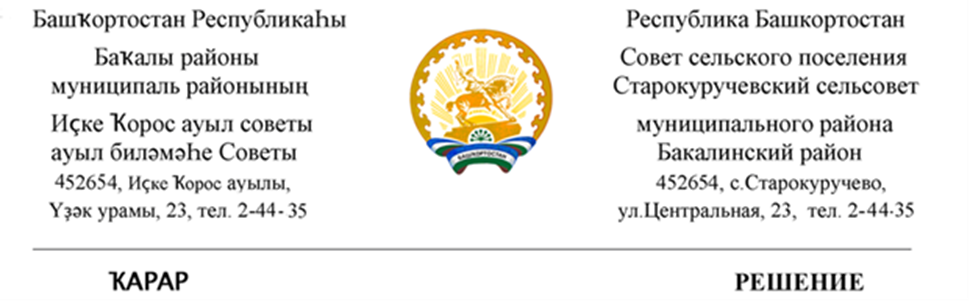 10 ноябрь 2020 й.                                  №71                            10 ноября 2020 г.Об обращении в Центральную избирательную комиссию Республики Башкортостан о возложении полномочий избирательной комиссии сельского поселения Старокуручевский  сельсовет муниципального района Бакалинский район Республики Башкортостан на территориальную избирательную комиссию муниципального района Бакалинский район                    Республики БашкортостанРуководствуясь пунктом 4 статьи 24 Федерального закона «Об основных гарантиях избирательных прав и права на участие в референдуме граждан Российской Федерации», частью 3 статьи 23 Кодекса Республики Башкортостан о выборах, частью 4 статьи 21 Устава сельского поселения Старокуручевский сельсовет муниципального района Бакалинский район Республики Башкортостан, Совет сельского поселения Старокуручевский сельсовет муниципального района Бакалинский район Республики Башкортостан решил:1. Просить Центральную избирательную комиссию Республики Башкортостан возложить полномочия избирательной комиссии сельского поселения Старокуручевский  сельсовет муниципального района Бакалинский район Республики Башкортостан на территориальную избирательную комиссию муниципального района Бакалинский район Республики Башкортостан, формирующуюся в декабре 2020  года.2. Направить настоящее решение в Центральную избирательную комиссию Республики Башкортостан.Председатель Совета сельского поселения Старокуручевский сельсовет муниципального района Бакалинский район Республики Башкортостан			      И.М.Маннапов